С целью ознакомления с ответственностью за правовые нарушения, профилактики преступлений и правонарушений 1 сентября 2020 года среди учащихся 5-11 классов социальным педагогом Бейсекеевой З.Р.проведена беседа.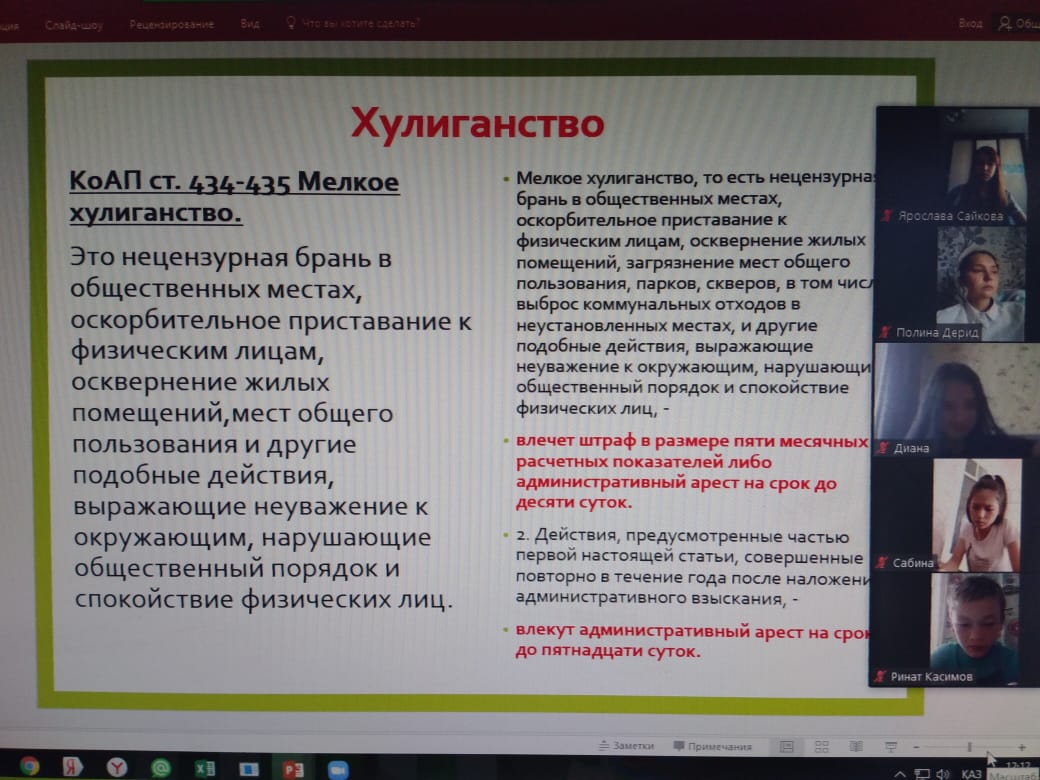 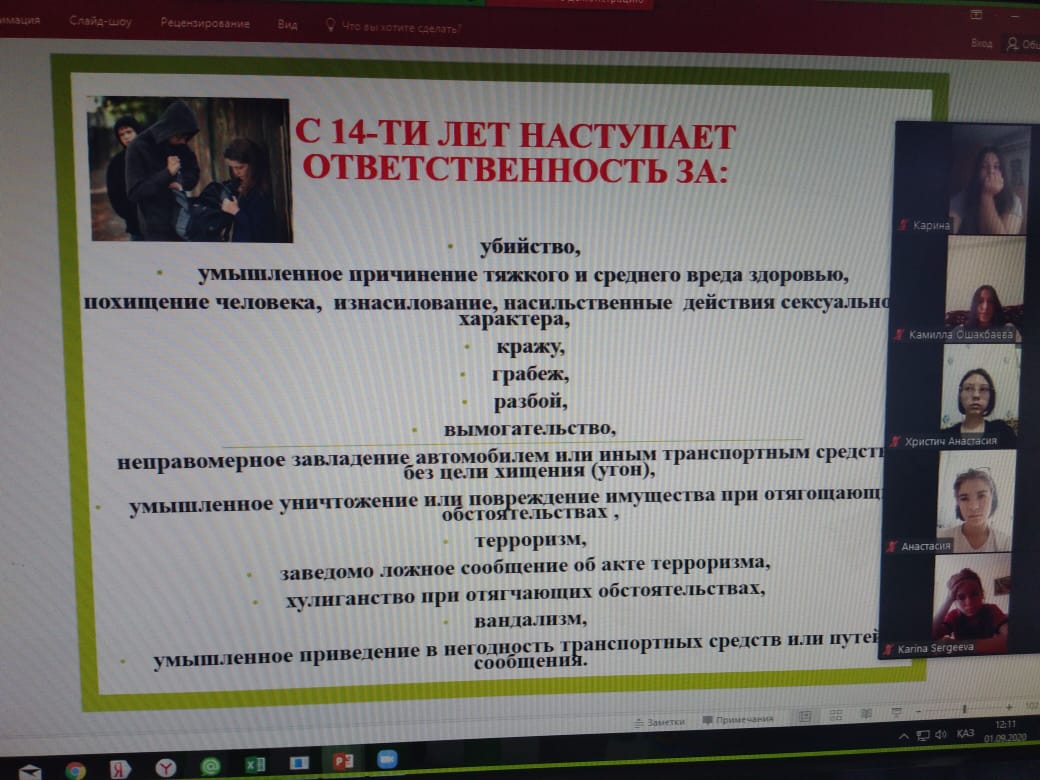 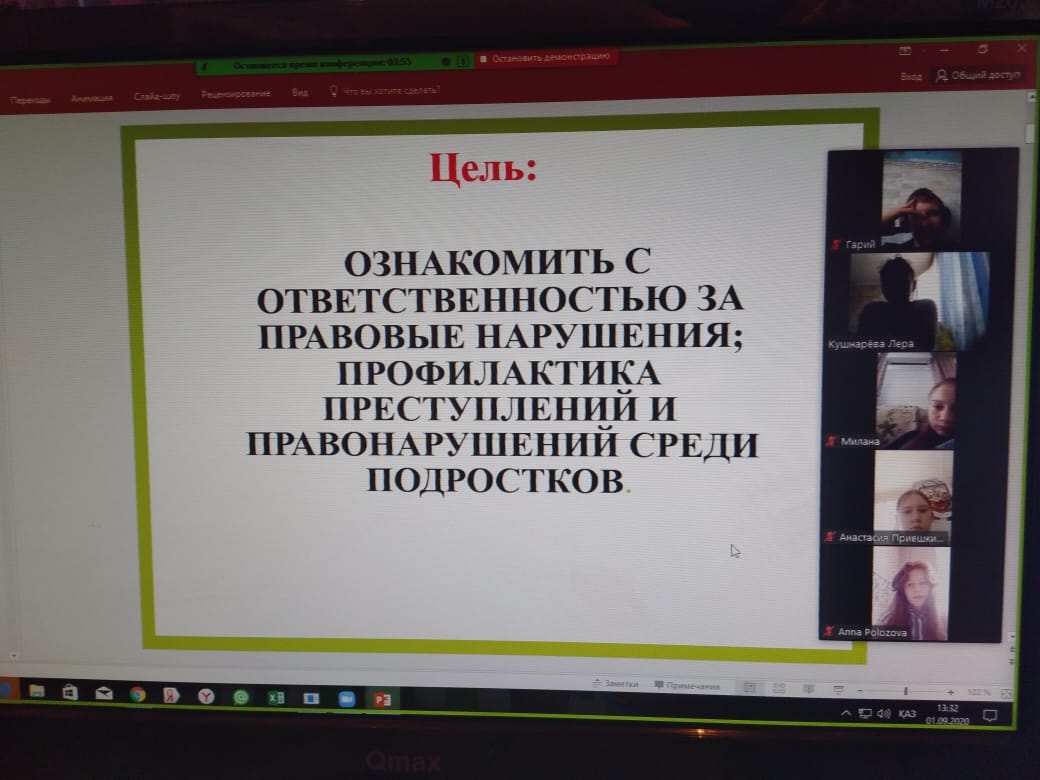 